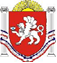 РЕСПУБЛИКА КРЫМРАЗДОЛЬНЕНСКИЙ РАЙОНБЕРЕЗОВСКИЙ СЕЛЬСКИЙ СОВЕТ61 заседание 1 созываРЕШЕНИЕ 30.01.2018г.                              с. Березовка                        		№ 511  Об утверждении Положения о порядке проведения оценки регулирующего воздействия проектов муниципальных нормативных правовых актов и экспертизы муниципальных нормативных правовых актов, затрагивающих вопросы осуществления предпринимательской и инвестиционной деятельности, на территории муниципального образования Березовское сельское поселение Раздольненского района Республики КрымВ соответствии с Федеральным законом от 06.10.2003 № 131-ФЗ «Об общих принципах организации местного самоуправления в Российской Федерации», Законом Республики Крым от 25 июня 2015 года № 123-ЗРК/2015 «Об оценке регулирующего воздействия проектов нормативных правовых актов Республики Крым, муниципальных нормативных правовых актов, затрагивающих вопросы осуществления предпринимательской и инвестиционной деятельности, и экспертизе нормативных правовых актов Республики Крым, муниципальных нормативных правовых актов, затрагивающих вопросы осуществления предпринимательской и инвестиционной деятельности», Уставом муниципального образования Березовское сельское поселение, Березовский сельский совет РЕШИЛ:Утвердить	Положение о порядке проведения оценки регулирующего  воздействия проектов муниципальных нормативных правовых актов и экспертизы муниципальных нормативных правовых актов, затрагивающих вопросы осуществления предпринимательской и инвестиционной деятельности на территории муниципального образования Березовское сельское поселение Раздольненского района Республики Крым (Приложение № 1).2.Обнародовать настоящее решение на информационном стенде Березовского сельского совета  и  на официальном сайте Администрации в сети Интернет http://berezovkassovet.ru/ .3. Контроль за исполнением настоящего решения оставляю за собой.Председатель Березовского сельского совета – глава администрацииБерезовского сельского поселения                                                      А.Б.НазарПриложение к решению 61 заседания1 созыва Березовского сельского совета            от 30.01.2018г. № 511Положениео порядке проведения оценки регулирующего воздействия проектов муниципальных нормативных правовых актов и экспертизы муниципальных нормативных правовых актов, затрагивающих вопросы осуществления предпринимательской и инвестиционной деятельности, на территории муниципального образования Березовское сельское поселение Раздольненского района Республики Крым1.Общие положения1.1.Положение о порядке проведения оценки регулирующего воздействия проектов муниципальных нормативных правовых актов и экспертизы муниципальных правовых актов, затрагивающих вопросы осуществления предпринимательской и инвестиционной деятельности, разработано в соответствии с Федеральным законом от 06.10.2003 № 131- ФЗ «Об общих принципах организации местного самоуправления в Российской Федерации», Законом Республики Крым от 25 июня 2015 года № 123-ЗРК/2015 «Об оценке регулирующего воздействия проектов нормативных правовых актов Республики Крым, муниципальных нормативных правовых актов, затрагивающих вопросы осуществления предпринимательской и инвестиционной деятельности, и экспертизе нормативных правовых актов Республики Крым, муниципальных нормативных правовых актов, затрагивающих вопросы осуществления предпринимательской и инвестиционной деятельности, Уставом муниципального образования Березовское сельское поселение.1.2.Положение устанавливает процедуру проведения оценки регулирующего воздействия проектов муниципальных нормативных правовых актов муниципального образования  Березовское сельское поселение затрагивающих вопросы осуществления предпринимательской и инвестиционной деятельности, а также процедуру проведения экспертизы муниципальных нормативных правовых актов муниципального образования Березовское сельское поселение затрагивающих вопросы осуществления предпринимательской и инвестиционной деятельности.1.3.Оценка регулирующего воздействия проектов муниципальных нормативных правовых актов муниципального образования Березовское сельское поселение проводится Администрацией Березовского сельского поселения в целях выявления положений, вводящих избыточные обязанности, запреты и ограничения для субъектов предпринимательской и инвестиционной деятельности или способствующих их введению, а также положений, способствующих возникновению необоснованных расходов субъектов предпринимательской и инвестиционной деятельности и бюджета муниципального образования Березовское сельское поселение.1.4.Процедура оценки регулирующего воздействия проектов муниципальных правовых актов предусматривает размещение субъектом правотворческой инициативы (далее - разработчик акта) уведомления о подготовке проекта муниципального акта, разработку проекта муниципального акта, составление сводного отчета о проведении оценки регулирующего воздействия проекта муниципального акта (далее - сводный отчет) и их публичное обсуждение и подготовку заключения об оценке регулирующего воздействия проекта муниципального акта.1.5. Экспертиза муниципальных нормативных правовых актов муниципального образования Березовское сельское поселение проводится Администрацией Березовского сельского поселения, в том числе по письменным обращениям представителей предпринимательского сообщества, на основе анализа фактических результатов применения муниципального нормативного правового акта в целях выявления положений, необоснованно затрудняющих осуществление предпринимательской и инвестиционной деятельности.1.6.Экспертиза муниципальных нормативных правовых актов может проводиться представителями предпринимательского сообщества, иными лицами.2. Оценка регулирующего воздействия проектов муниципальных нормативных правовых актов2.1.Размещение уведомления о подготовке проекта муниципального нормативного правового акта.2.1.1.Разработчик не позднее 3 календарных дней после принятия решения о разработке проекта муниципального нормативного правового акта размещает на информационном стенде Администрации Березовского сельского поселения и официальном сайте Администрации Березовского сельского поселения, или обнародует в ином порядке, предусмотренном уставом муниципального образования уведомление о подготовке проекта муниципального акта (далее - уведомление).2.1.2.Уведомление должно содержать следующую информацию:- вид, наименование и планируемый срок вступления в силу муниципального нормативного правового акта;- сведения о разработчике проекта муниципального нормативного правового акта;- обоснование необходимости подготовки проекта муниципального нормативного правового акта, краткое изложение предмета его регулирования:- круг лиц, на которых будет распространено его действие, а также сведения о необходимости установления переходного периода:- срок, в течение которого разработчиком принимаются предложения в связи с осуществлением размещения уведомления, который не может составлять менее 15 календарных дней со дня размещения уведомления, и способы представления таких предложений (полный почтовый и (или) электронный адрес разработчика):- иную информацию, относящуюся к сведениям о подготовке проекта муниципального нормативного правового акта.2.1.3. О размещении уведомления разработчик в срок, не превышающий 5 календарных дней, извещает (с указанием источника таково размещения) уполномоченные и иные заинтересованные органы местного самоуправления, органы и организации, представляющие интересы субъектов предпринимательской и инвестиционной деятельности на территории соответствующего муниципального образования (далее представители предпринимательского сообщества), иных лиц, которым разработчик предлагает принять участие в подготовке проекта муниципального нормативного правового акта.2.1.4.Разработчик рассматривает предложения, поступившие в связи с осуществлением размещения уведомления, составляет и размещает сводку этих предложений не позднее 30 дней со дня окончания срока, указанного в абзаце 6 пункта 2.1.2 настоящего Положения.2.1.5.По результатам рассмотрения предложений, поступивших в связи с осуществлением размещения уведомления, разработчик приступает к разработке проекта муниципального нормативного правового акта или принимает мотивированное решение об отказе от подготовки муниципального нормативного правового акта (за исключением муниципальных нормативных правовых актов, в отношении которых предусматривается обязательность правового регулирования в соответствии с законодательством Российской Федерации и (или) законодательством Республики Крым в установленный срок).2.1.7.В случае принятия решения об отказе от подготовки проекта муниципального нормативного правового акта разработчик в течение 3 календарных дней осуществляет размещение информации об этом и извещает о принятом решении органы и организации, указанные в пункте 2.1.3 настоящего Положения.2.2.Разработка проекта муниципального нормативного правового акта, составление сводного отчета о проведении оценки регулирующего воздействия проекта муниципального нормативного правового акта и их публичное обсуждение.2.2.1. По результатам рассмотрения поступивших предложений разработчик подготавливает текст проекта муниципального нормативного правового акта и сводный отчет.2.2.2.Сводный отчет должен содержать:- обоснование необходимости подготовки проекта муниципального нормативного правового акта, краткое изложение предмета его регулирования;- сведения о соответствии проекта муниципального нормативного правового акта законодательству Российской Федерации, муниципальным правовым актам;- перечень основных групп субъектов предпринимательской и инвестиционной деятельности, иных заинтересованных лиц, включая органы местного самоуправления, интересы которых будут затронуты предлагаемым правовым регулированием;- сведения об изменении полномочий органов местного самоуправления, а также порядок их реализации;сведения об изменении прав и обязанностей субъектов предпринимательской и инвестиционной деятельности;- сведения о расходах субъектов предпринимательской и инвестиционной деятельности и органов местного самоуправления, связанных с изменением их прав и обязанностей;- риски негативных последствий решения проблемы предложенным способом регулирования;- предполагаемую дату вступления в силу муниципального нормативного правового акта, оценку необходимости установления переходного периода и (или) отсрочки вступления в силу муниципального нормативного правового акта либо необходимости распространения предлагаемого регулирования на ранее возникшие отношения;- необходимые для достижения заявленных целей регулирования организационно технические, методологические, информационные и иные мероприятия;- сведения об осуществлении размещения уведомления, сроке предоставления предложений, сводку предложений, поступивших в связи с размещением уведомления.2.2.3.Не менее, чем за 3 рабочих дня до публичного обсуждения разработчик осуществляет размещение проекта муниципального нормативного правового акта и сводного отчета.О начале публичного обсуждения разработчик извещает органы, организации и иных лиц, указанных в пункте 2.1.3 настоящего Положения, путем направления или опубликования извещения. При этом в извещении указываются сведения о месте размещения проекта муниципального нормативного правового акта и сводного отчета, а также срок проведения публичного обсуждения, в течение которого разработчиком принимаются предложения, и способ их представления (полный почтовый и (или) электронный адрес разработчика).2.2.4.Срок проведения публичного обсуждения устанавливается разработчиком и не может составлять менее 30 календарных дней с даты осуществления размещения проекта муниципального нормативного правового акта и сводного отчета, но может быть продлен по решению разработчика с осуществлением размещения этого решения.2.2.5.Разработчик рассматривает предложения, поступившие в установленный им срок в связи с проведением публичного обсуждения проекта муниципальногонормативного правового акта и сводного отчета, и не позднее 5 рабочих дней после окончания срока публичного обсуждения составляет сводку этих предложений.2.2.6.По результатам публичного обсуждения разработчик в течение 10 календарных дней дорабатывает проект муниципального нормативного правового акта и сводный отчет или принимает мотивированное решение об отказе от принятия муниципального нормативного правового акта (за исключением муниципальных нормативных правовых актов, в отношении которых предусматривается обязательность правового регулирования в соответствии с законодательством Российской Федерации и (или) законодательством Республики Крым в установленный срок).2.2.7.Разработчик размешает доработанные по результатам публичного обсуждения сводный отчет, в который дополнительно включаются сведения о проведении публичного обсуждения проекта муниципального нормативного правового акта и сводного отчета, сроках его проведения, сводка предложений, поступивших в связи с проведением публичного обсуждения, и проекта муниципального нормативного правового акта и направляет их должностному лицу Администрации Березовского сельского поселения, ответственному за подготовку заключения.2.2.8. В случае принятия решения об отказе от принятия муниципального нормативного правового акта разработчик в течение 3 календарных дней осуществляет размещение соответствующей информации, а также извещает об этом органы, организации и иных лиц, указанных в пункте 2.1.3 настоящего Положения.2.3.Подготовка заключения об оценке регулирующего воздействия проекта муниципального нормативного правового акта.2.3.1.Должностное лицо Администрации Березовского сельского поселения, ответственное за подготовку заключения об оценке регулирующего воздействия проекта муниципального нормативного правового акта, готовит заключение в срок не более 15 календарных дней со дня поступления проекта муниципального нормативного правового акта и сводного отчета.2.3.2.Заключение содержит выводы о соблюдении разработчиком порядка проведения оценки регулирующего воздействия, о наличии либо отсутствии положений, вводящих избыточные обязанности, запреты и ограничения для субъектов предпринимательской и инвестиционной деятельности или способствующих их введению, а также положений, приводящих к возникновению необоснованных расходов субъектов предпринимательской и инвестиционной деятельности, расходов бюджета муниципального образования Березовского сельского поселения иные сведения, в том числе обоснование сделанных выводов.2.3.4.В случае если в заключении содержится вывод о том, что при подготовке проекта муниципального нормативного правового акта не был соблюден порядок проведения оценки регулирующего воздействия муниципальных нормативных правовых актов, указанный проект в течение 3 календарных дней возвращается разработчику для доработки. Разработчик проводит процедуры, предусмотренные настоящим Положением, начиная с невыполненной процедуры, и дорабатывает проект муниципального нормативного правового акта, после чего повторно направляет проект муниципального нормативного правового акта и сводный отчет ответственному за подготовку заключения.2.3.4. Должностное лицо Администрации Березовского сельского поселения, ответственное за подготовку заключения, не позднее 3 рабочих дней со дня его подготовки осуществляет его обнародование путём размещения на информационном стенде Администрации Березовского сельского поселения, и на сайте Администрации Березовского сельского поселения,  указанных в п. 2.1.1 настоящего Положения.3. Экспертиза муниципальных нормативных правовых актов, затрагивающих вопросы осуществления предпринимательской и инвестиционной деятельности.3.1.Экспертиза муниципальных нормативных правовых актов затрагивающих вопросы осуществления предпринимательской и инвестиционной деятельности проводится в срок не более 3 месяцев в соответствии с планом, формируемы Администрацией Березовского сельского поселения на год, в том числе с учетом предложений о проведении экспертизы, поступивших от представителей предпринимательского сообщества, иных лиц.В ходе экспертизы на основании фактических результатов его применения проводится исследование нормативного правового акта на предмет наличия положений, необоснованно затрудняющих ведение предпринимательской и инвестиционной деятельности.Результаты экспертизы муниципальных нормативных правовых актов отражаются в заключении, содержащем выводы о наличии в муниципальном нормативном правовом акте положений, необоснованно затрудняющих осуществление предпринимательской и инвестиционной деятельности, а также предложения о способах их устранения, либо об отсутствии таких положений.3.2.Заключение по результатам экспертизы муниципальных нормативных правовых актов в срок, не позднее 3 календарных дней с момента его подписания направляется в орган местного самоуправления, принявший муниципальный нормативный правовой акт.3.3.Ответственный за проведение экспертизы в течение 3 календарных дней после его подписания осуществляет размещение заключения по результатам экспертизы муниципальных нормативных правовых актов в средствах массовой информации, указанных в п. 2.1.1 настоящего Положения.